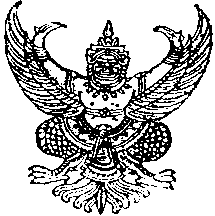  ประกาศองค์การบริหารส่วนตำบลนนทรีเรื่อง   กำหนดวันตรวจรับพัสดุโครงการก่อสร้างถนนคอนกรีตเสริมเหล็ก หมู่  8 จากบ้านนายพินิจ กันตรง ถึงหมู่ 10   ตำบลนนทรี------------------------------         		ตามที่องค์การบริหารส่วนตำบลนนทรี  ได้ทำสัญญาจ้างโครงการก่อสร้างถนนคอนกรีตเสริมเหล็กหมู่  8 จากบ้านนายพินิจ กันตรง  ถึงหมู่ 10   ตำบลนนทรี  กว้าง 4 เมตร ยาว 216 เมตร หนา 15 เซนติเมตร หรือมีพื้นที่ก่อสร้างไม่ต่ำกว่า 864 ตารางเมตร พร้อมป้ายโครงการ 1 ป้าย ตามรูปแบบโยธาธิการและผังเมืองปราจีนบุรี โดยวิธีเฉพาะเจาะจง   เป็นจำนวนเงิน  499,500.- บาท (สี่แสนเก้าหมื่นเก้าพันห้าร้อยบาทถ้วน)  ตามสัญญาจ้างเลขที่  23/2561  ลงวันที่  3  กันยายน  2561   สิ้นสุดสัญญาวันที่  17  พฤศจิกายน  2561   นั้น    บัดนี้  ผู้รับจ้างได้ทำการส่งมอบงาน  เมื่อวันที่  1  พฤศจิกายน   2561   องค์การบริหารส่วนตำบลนนทรี   จึงขอแจ้งมาเพื่อประชาสัมพันธ์ให้ทราบว่าคณะกรรมการตรวจรับพัสดุจะทำการตรวจรับพัสดุ ในวันที่  7  พฤศจิกายน  2561   เวลา 15.30 น.    ณ  สถานที่ก่อสร้าง  .จึงเรียนมาเพื่อประชาสัมพันธ์ ให้ทราบโดยทั่วกัน 				ประกาศ    ณ   วันที่    6    เดือน   พฤศจิกายน    พ.ศ.  2561                                                                ประเสริฐ แววนำ      	            (นายประเสริฐ  แววนำ)    	            นายกองค์การบริหารส่วนตำบลนนทรี